(안산)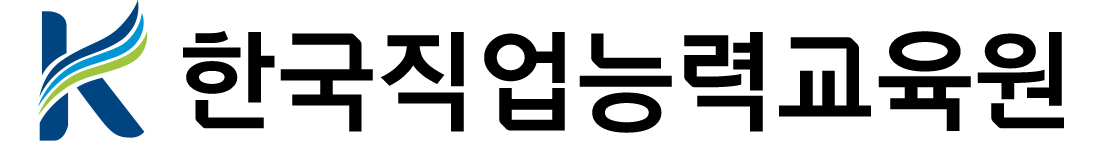 취업담당자 이은영 (Tel) 031-402-7133  (Fax) 0303-3442-7133이   력   서이    름생년월일        년    월    일  (   세)전    화E-mail주    소지원분야학력사항학력사항학력사항학력사항연도학교명전공졸업여부경력사항경력사항경력사항경력사항근무기간근무처담당업무근속연수교육사항교육사항교육사항교육기간교육과정훈련기관자격사항자격사항자격사항취득일자격증명시행처보유능력병역사항 (□ 해당  □ 비해당)병역사항 (□ 해당  □ 비해당)병역사항 (□ 해당  □ 비해당)병역사항 (□ 해당  □ 비해당)병역사항 (□ 해당  □ 비해당)병역사항 (□ 해당  □ 비해당)근무기간근무기간군별계급비고비고(안산)취업담당자 이은영 (Tel) 031-402-7133 (Fax) 0303-3442-7133취업담당자 이은영 (Tel) 031-402-7133 (Fax) 0303-3442-7133취업담당자 이은영 (Tel) 031-402-7133 (Fax) 0303-3442-7133취업담당자 이은영 (Tel) 031-402-7133 (Fax) 0303-3442-7133자 기 소 개 서성장과정Or(선택)대내외활동경험성격의 장단점지원동기 및입사 후 포부